Course:Course:River engineeringRiver engineeringRiver engineeringRiver engineeringRiver engineeringRiver engineeringRiver engineeringRiver engineeringRiver engineeringCourse id:Course id:River engineeringRiver engineeringRiver engineeringRiver engineeringRiver engineeringRiver engineeringRiver engineeringRiver engineeringRiver engineeringNumber of ECTS:Number of ECTS:River engineeringRiver engineeringRiver engineeringRiver engineeringRiver engineeringRiver engineeringRiver engineeringRiver engineeringRiver engineeringTeacher: Teacher: Savic B. Radovan, full professorSavic B. Radovan, full professorSavic B. Radovan, full professorSavic B. Radovan, full professorSavic B. Radovan, full professorSavic B. Radovan, full professorSavic B. Radovan, full professorSavic B. Radovan, full professorSavic B. Radovan, full professorCourse statusCourse statusMandatoryMandatoryMandatoryMandatoryMandatoryMandatoryMandatoryMandatoryMandatoryNumber of active teaching classes (weekly)Number of active teaching classes (weekly)Number of active teaching classes (weekly)Number of active teaching classes (weekly)Number of active teaching classes (weekly)Number of active teaching classes (weekly)Number of active teaching classes (weekly)Number of active teaching classes (weekly)Number of active teaching classes (weekly)Number of active teaching classes (weekly)Number of active teaching classes (weekly)Lectures: 4Lectures: 4Practical classes: 2Practical classes: 2Practical classes: 2Other teaching types:Other teaching types:Study research work:Study research work:Other classes:Other classes:Precondition coursesPrecondition coursesNoneNoneNoneNoneNoneNoneNoneNoneNoneEducational goalA better understanding of the basic principles of river processes, river engineering and flood control measures.Educational goalA better understanding of the basic principles of river processes, river engineering and flood control measures.Educational goalA better understanding of the basic principles of river processes, river engineering and flood control measures.Educational goalA better understanding of the basic principles of river processes, river engineering and flood control measures.Educational goalA better understanding of the basic principles of river processes, river engineering and flood control measures.Educational goalA better understanding of the basic principles of river processes, river engineering and flood control measures.Educational goalA better understanding of the basic principles of river processes, river engineering and flood control measures.Educational goalA better understanding of the basic principles of river processes, river engineering and flood control measures.Educational goalA better understanding of the basic principles of river processes, river engineering and flood control measures.Educational goalA better understanding of the basic principles of river processes, river engineering and flood control measures.Educational goalA better understanding of the basic principles of river processes, river engineering and flood control measures.Educational outcomesOn successful completion of this subject, the students should be able to identify, recognize and solve problems of river engineering and flood control.Educational outcomesOn successful completion of this subject, the students should be able to identify, recognize and solve problems of river engineering and flood control.Educational outcomesOn successful completion of this subject, the students should be able to identify, recognize and solve problems of river engineering and flood control.Educational outcomesOn successful completion of this subject, the students should be able to identify, recognize and solve problems of river engineering and flood control.Educational outcomesOn successful completion of this subject, the students should be able to identify, recognize and solve problems of river engineering and flood control.Educational outcomesOn successful completion of this subject, the students should be able to identify, recognize and solve problems of river engineering and flood control.Educational outcomesOn successful completion of this subject, the students should be able to identify, recognize and solve problems of river engineering and flood control.Educational outcomesOn successful completion of this subject, the students should be able to identify, recognize and solve problems of river engineering and flood control.Educational outcomesOn successful completion of this subject, the students should be able to identify, recognize and solve problems of river engineering and flood control.Educational outcomesOn successful completion of this subject, the students should be able to identify, recognize and solve problems of river engineering and flood control.Educational outcomesOn successful completion of this subject, the students should be able to identify, recognize and solve problems of river engineering and flood control.Course contentBasic characteristics of natural watercourses. Concepts, terms and definitions in the river engineering. Review of river engineering Motives and Objectives. Data collection, processing and analysis. Alluvial processes. River morphology. River hydraulics. Sediment transport. River engineering structures. Flood control. Environmental Impact. Assessment of river engineering.Course contentBasic characteristics of natural watercourses. Concepts, terms and definitions in the river engineering. Review of river engineering Motives and Objectives. Data collection, processing and analysis. Alluvial processes. River morphology. River hydraulics. Sediment transport. River engineering structures. Flood control. Environmental Impact. Assessment of river engineering.Course contentBasic characteristics of natural watercourses. Concepts, terms and definitions in the river engineering. Review of river engineering Motives and Objectives. Data collection, processing and analysis. Alluvial processes. River morphology. River hydraulics. Sediment transport. River engineering structures. Flood control. Environmental Impact. Assessment of river engineering.Course contentBasic characteristics of natural watercourses. Concepts, terms and definitions in the river engineering. Review of river engineering Motives and Objectives. Data collection, processing and analysis. Alluvial processes. River morphology. River hydraulics. Sediment transport. River engineering structures. Flood control. Environmental Impact. Assessment of river engineering.Course contentBasic characteristics of natural watercourses. Concepts, terms and definitions in the river engineering. Review of river engineering Motives and Objectives. Data collection, processing and analysis. Alluvial processes. River morphology. River hydraulics. Sediment transport. River engineering structures. Flood control. Environmental Impact. Assessment of river engineering.Course contentBasic characteristics of natural watercourses. Concepts, terms and definitions in the river engineering. Review of river engineering Motives and Objectives. Data collection, processing and analysis. Alluvial processes. River morphology. River hydraulics. Sediment transport. River engineering structures. Flood control. Environmental Impact. Assessment of river engineering.Course contentBasic characteristics of natural watercourses. Concepts, terms and definitions in the river engineering. Review of river engineering Motives and Objectives. Data collection, processing and analysis. Alluvial processes. River morphology. River hydraulics. Sediment transport. River engineering structures. Flood control. Environmental Impact. Assessment of river engineering.Course contentBasic characteristics of natural watercourses. Concepts, terms and definitions in the river engineering. Review of river engineering Motives and Objectives. Data collection, processing and analysis. Alluvial processes. River morphology. River hydraulics. Sediment transport. River engineering structures. Flood control. Environmental Impact. Assessment of river engineering.Course contentBasic characteristics of natural watercourses. Concepts, terms and definitions in the river engineering. Review of river engineering Motives and Objectives. Data collection, processing and analysis. Alluvial processes. River morphology. River hydraulics. Sediment transport. River engineering structures. Flood control. Environmental Impact. Assessment of river engineering.Course contentBasic characteristics of natural watercourses. Concepts, terms and definitions in the river engineering. Review of river engineering Motives and Objectives. Data collection, processing and analysis. Alluvial processes. River morphology. River hydraulics. Sediment transport. River engineering structures. Flood control. Environmental Impact. Assessment of river engineering.Course contentBasic characteristics of natural watercourses. Concepts, terms and definitions in the river engineering. Review of river engineering Motives and Objectives. Data collection, processing and analysis. Alluvial processes. River morphology. River hydraulics. Sediment transport. River engineering structures. Flood control. Environmental Impact. Assessment of river engineering.Teaching methodsLectures, ConsultationsTeaching methodsLectures, ConsultationsTeaching methodsLectures, ConsultationsTeaching methodsLectures, ConsultationsTeaching methodsLectures, ConsultationsTeaching methodsLectures, ConsultationsTeaching methodsLectures, ConsultationsTeaching methodsLectures, ConsultationsTeaching methodsLectures, ConsultationsTeaching methodsLectures, ConsultationsTeaching methodsLectures, ConsultationsKnowledge evaluation (maximum 100 points)Knowledge evaluation (maximum 100 points)Knowledge evaluation (maximum 100 points)Knowledge evaluation (maximum 100 points)Knowledge evaluation (maximum 100 points)Knowledge evaluation (maximum 100 points)Knowledge evaluation (maximum 100 points)Knowledge evaluation (maximum 100 points)Knowledge evaluation (maximum 100 points)Knowledge evaluation (maximum 100 points)Knowledge evaluation (maximum 100 points)Pre-examination obligationsPre-examination obligationsPre-examination obligationsMandatoryPointsPointsFinal exam (izabrati)Final exam (izabrati)MandatoryMandatoryPointsLecture attendanceLecture attendanceLecture attendanceNoOral part of the examOral part of the examYesYes50TestTestTestNoExercise attendanceExercise attendanceExercise attendanceNoTerm paperTerm paperTerm paperYes5050Literature Literature Literature Literature Literature Literature Literature Literature Literature Literature Literature Ord.AuthorAuthorTitleTitleTitlePublisherPublisherPublisherPublisherYearInternetInternetInternet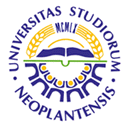 UNIVERSITY OF NOVI SADFACULTY OF AGRICULTURE 21000 NOVI SAD, TRG DOSITEJA OBRADOVIĆA 8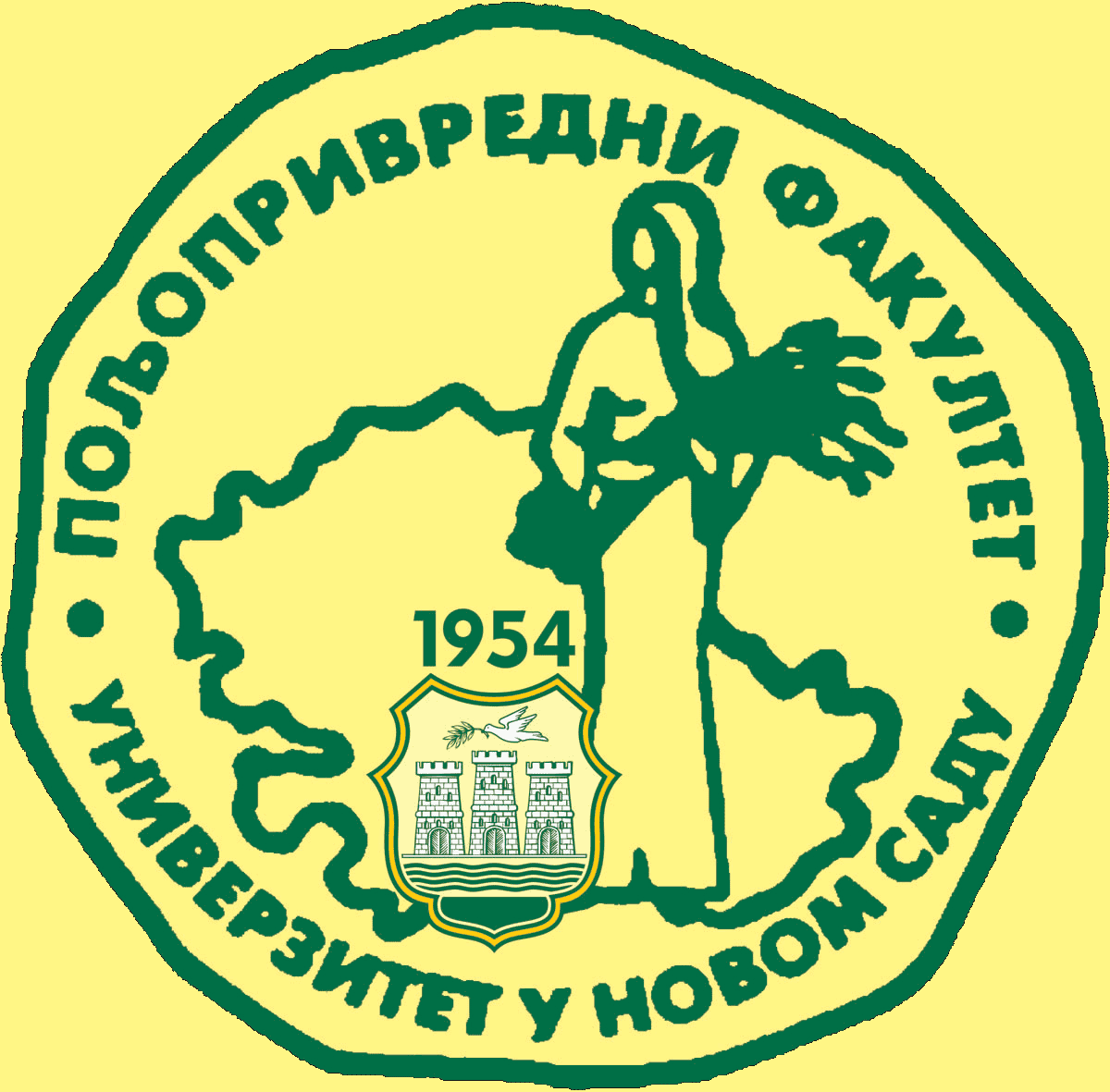 Study Programme AccreditationUNDERGRADUATE ACADEMIC STUDIES - WATER MANAGEMENT Table 5.2 Course specificationTable 5.2 Course specificationTable 5.2 Course specification